GUÍA  DE HISTORIALos planos y mapas, y su utilidad.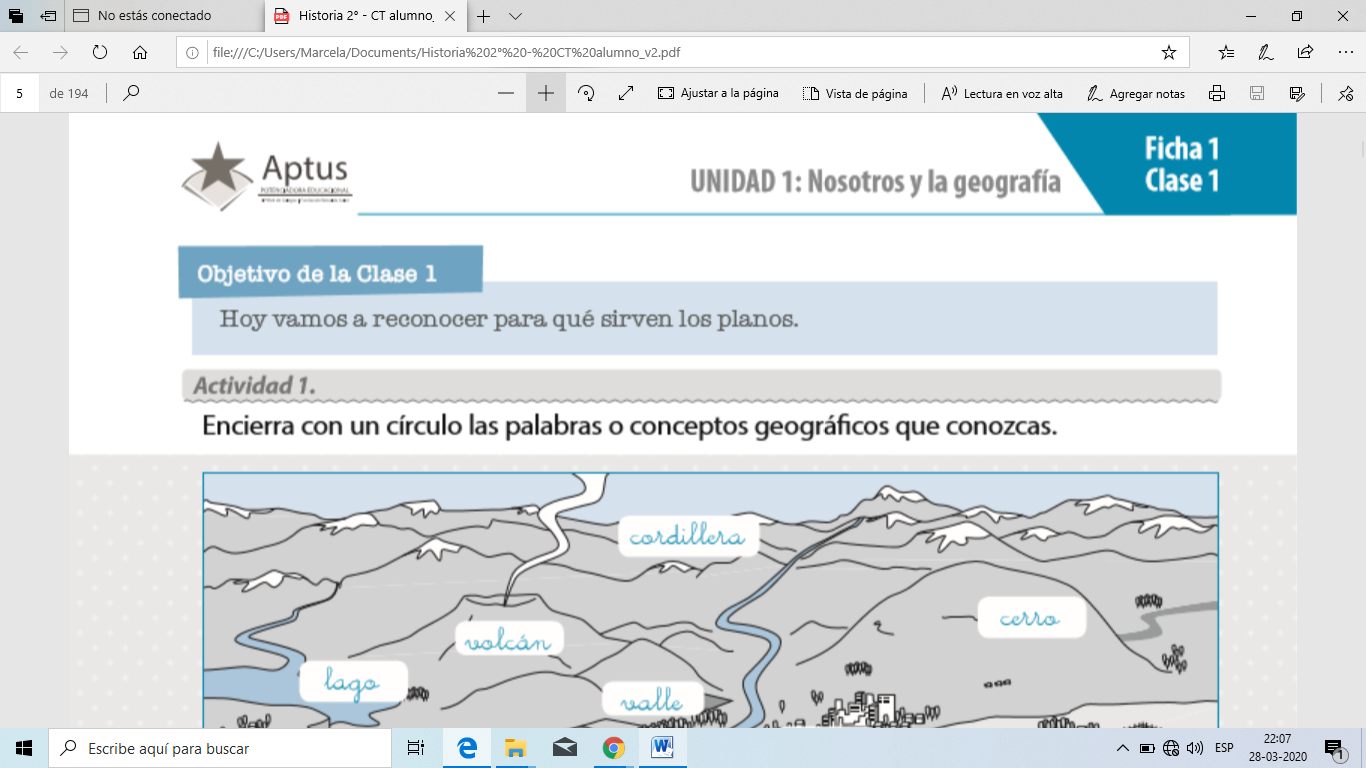 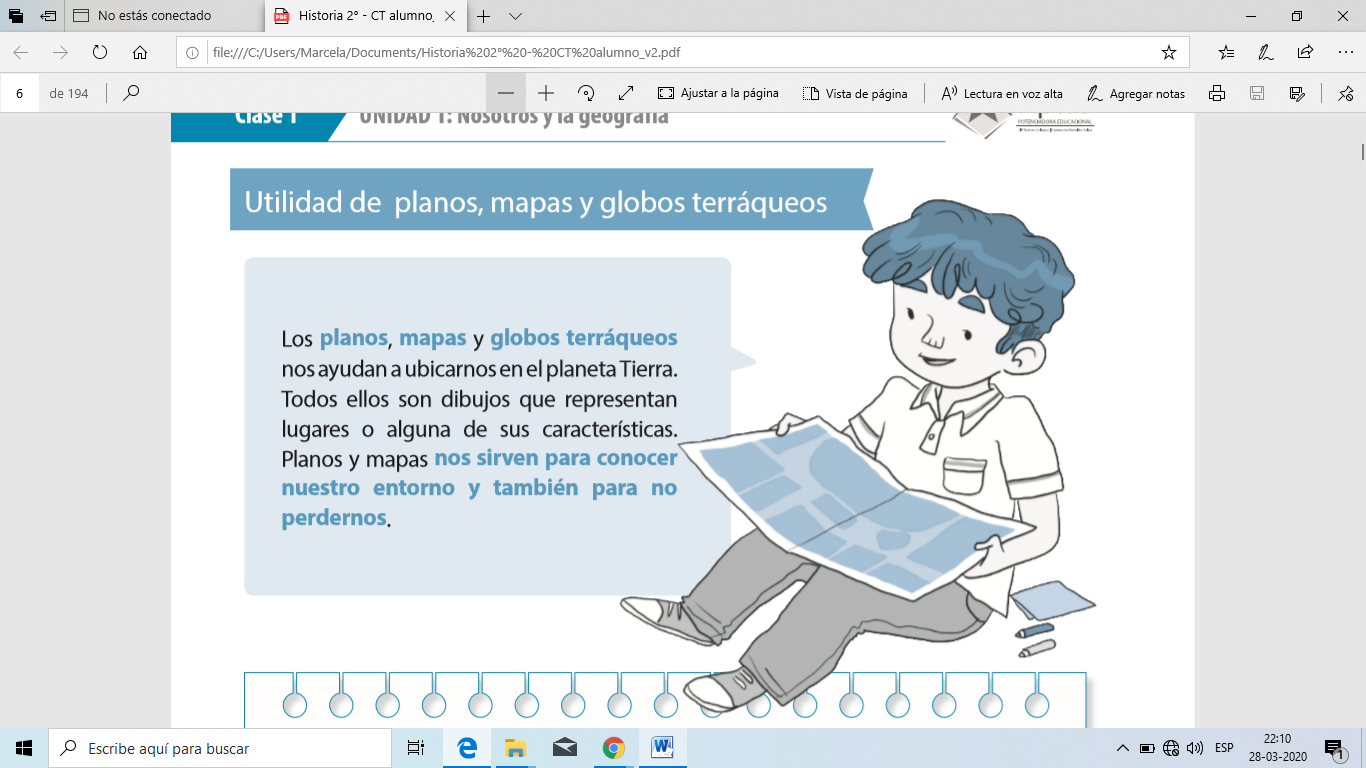 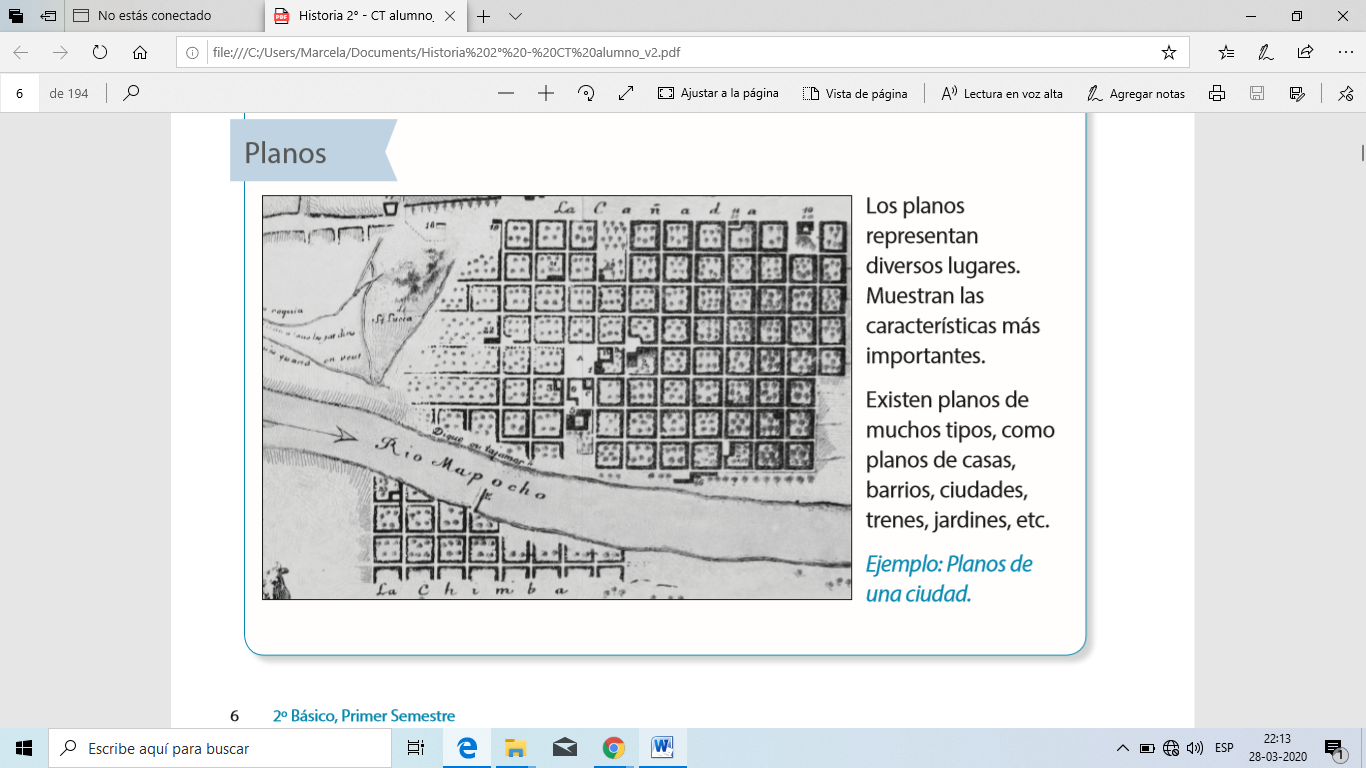 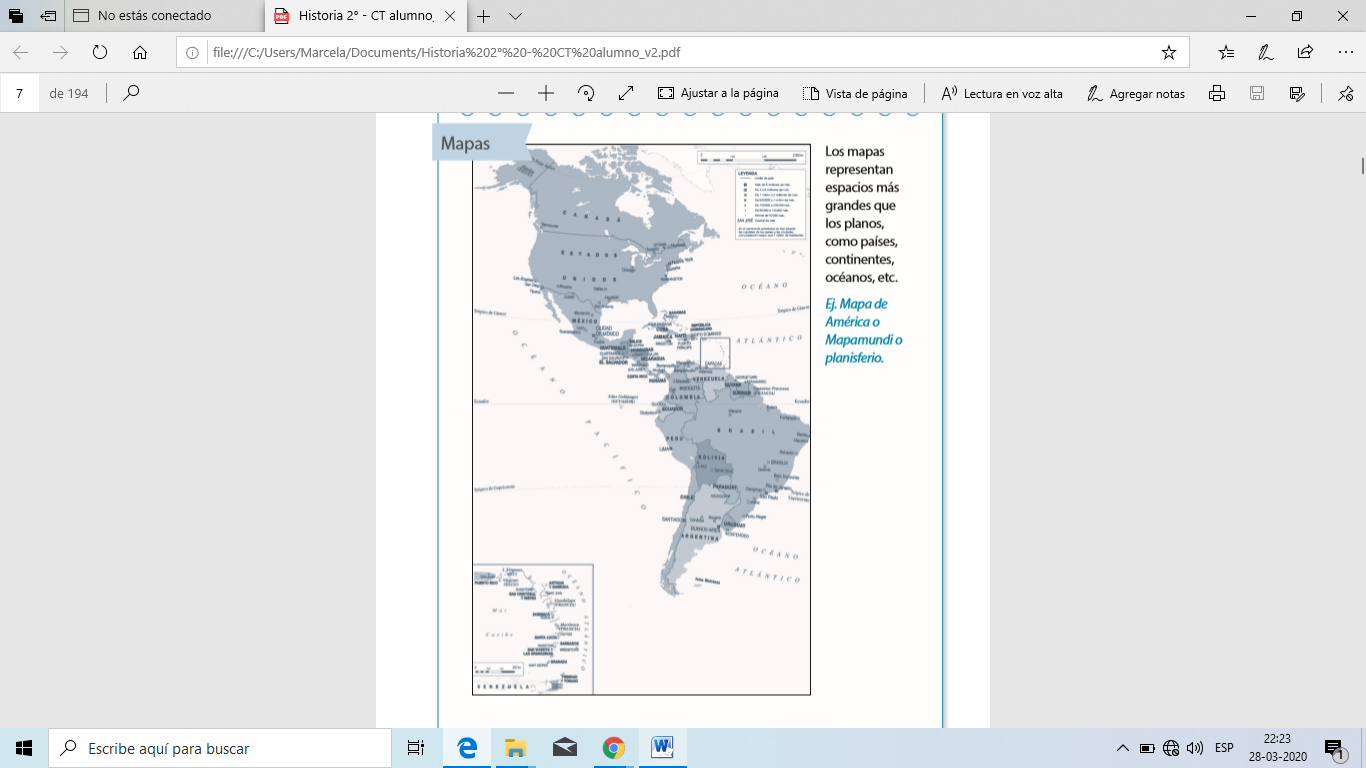 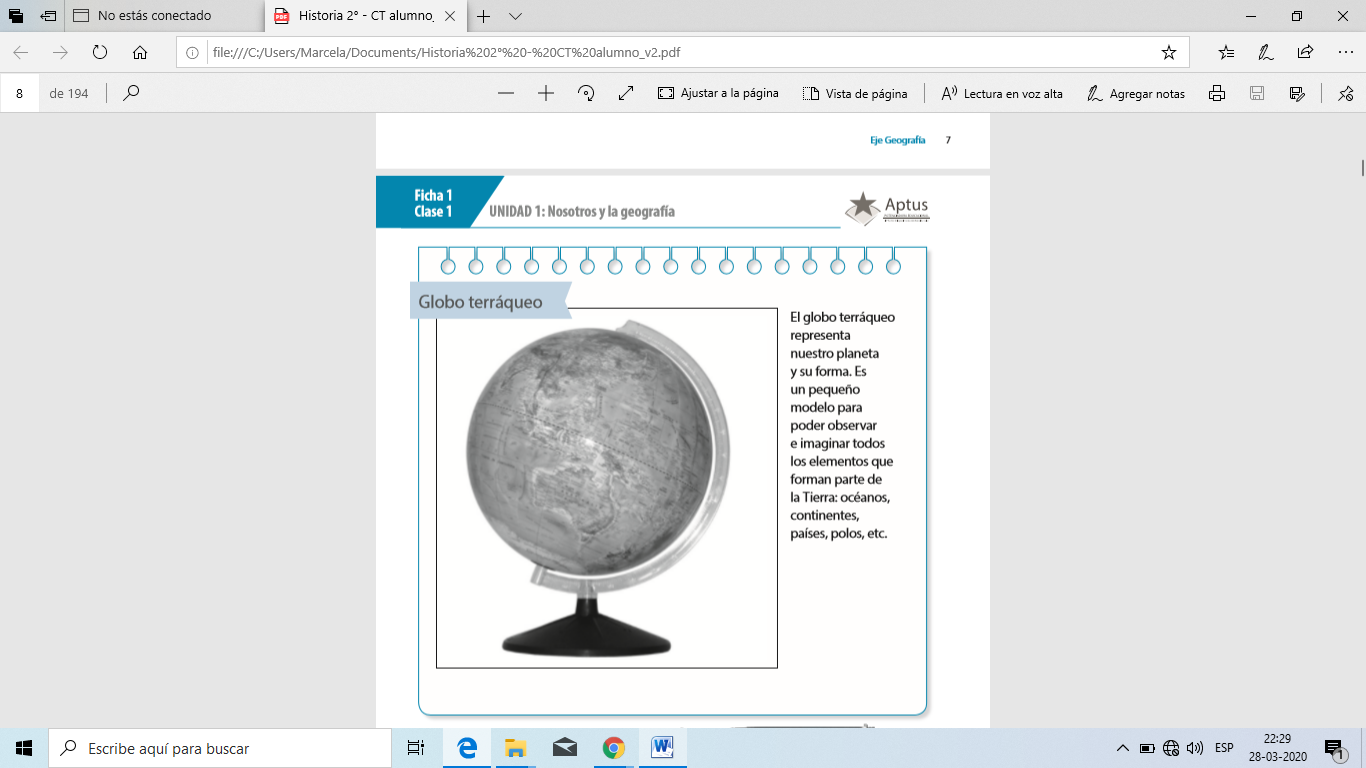 Actividades : Piensa y responde  (ayudate con las imágenes anteriores)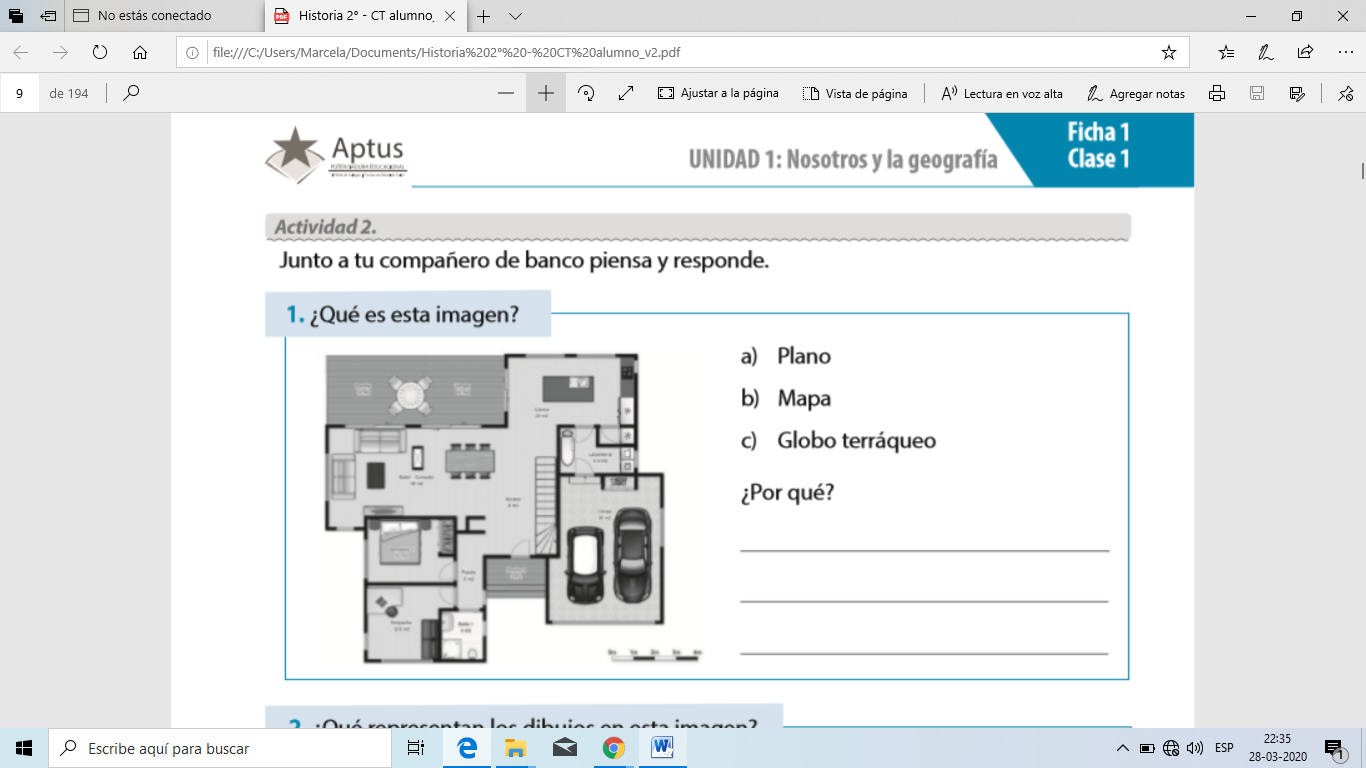 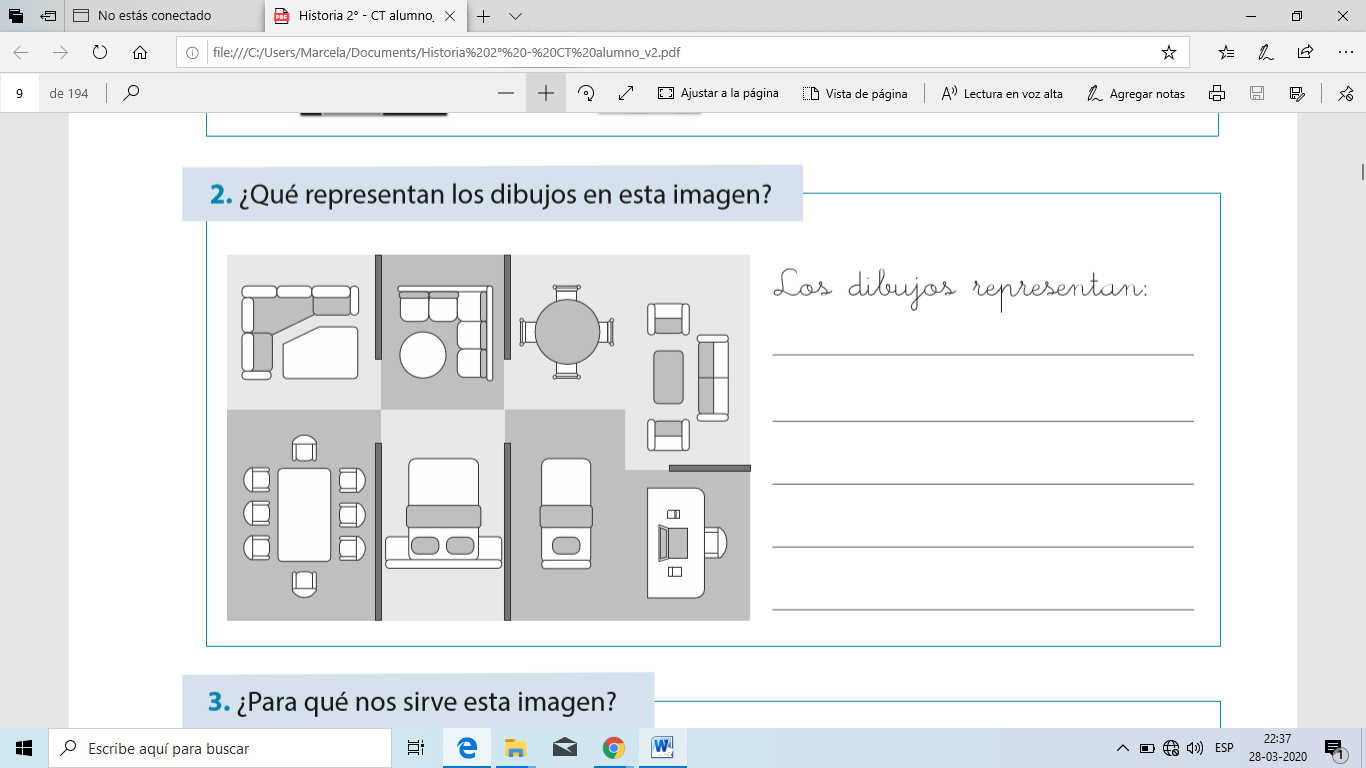 3.- Une con una línea cada representación geográfica con su respectiva  utilidad.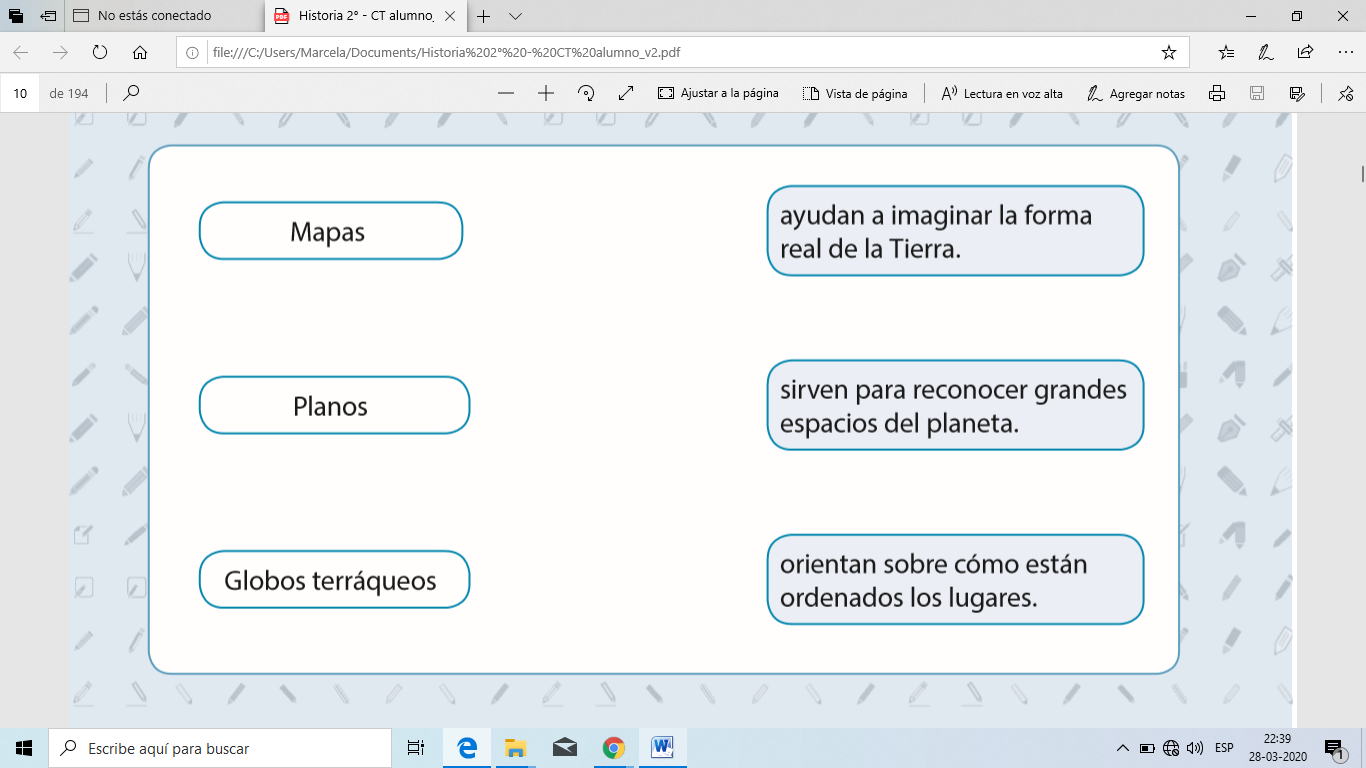 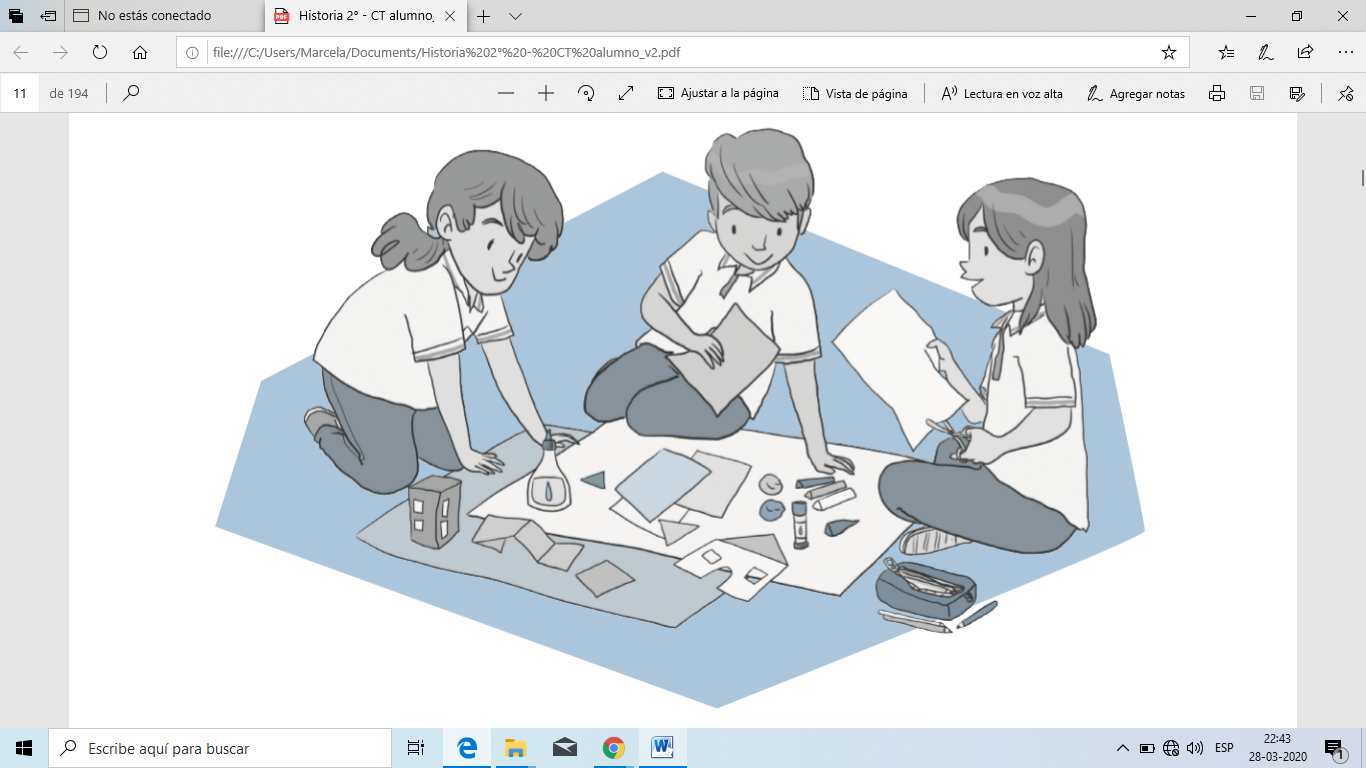 ResumenHoy aprendimos a identificar mapas, planos y globo terráqueo y su utilidad.Estas tres representan lugares y se utilizan para ubicarnos.Se diferencian en el espacio que representan:Los planos representan lugares más pequeños que los mapas y el globo terráqueo.Ticket de salida :Este ticket debe hacerlo solo el niño y usted debe revisarlo.El ticket servirá  para observar lo aprendido por el estudiante, si esto no sucede volver a enseñar el contenido.Corte este ticket y luego péguelo en el cuaderno lo mismo que la guía, sin la hoja de respuesta ya que es una ayuda para usted.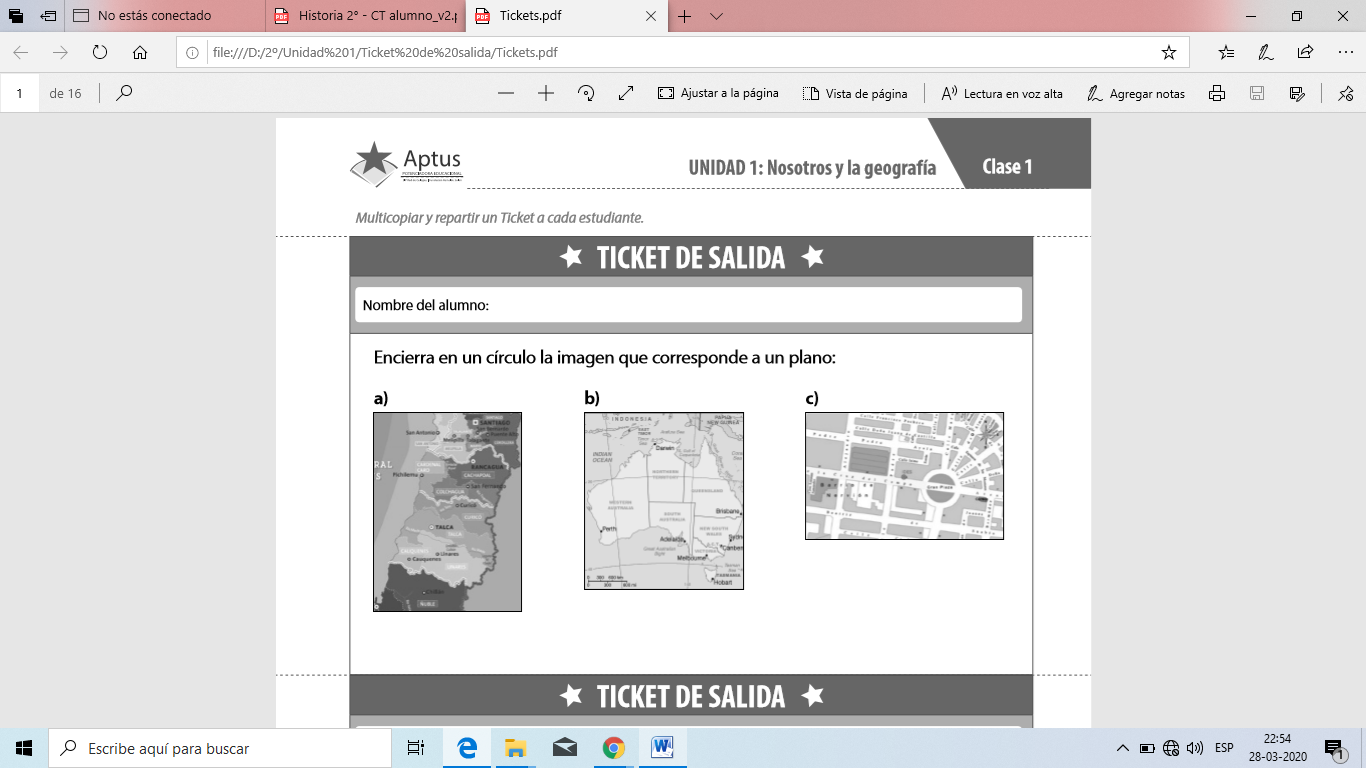 Respuesta es la COA 06: Reconocer que son los planos, justificando su utilidad.